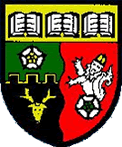 S1 Block 1 Yellow Revision SheetAt the side of the road there is a 'cats-eye' every 2 metres, a drain every 3metres, and a lamp-post every 5 metres. Ben see's all three objects at once. How far does he have to walk before he will see all three objects together again?Every month the school canteen buys 4 sacks of sugar at £6.35 per sack and 2 sacks of flour at £8.45 per sack. How much does this cost per year?Sarah is strawberry picking and has a dozen baskets to fill with strawberries. If each basket holds on average 280 strawberries then how many strawberries in total is she likely to pick?It costs the maths department £480 for 1200 jotters. How much is this per jotter?A bag of marbles has 7 green, 9 red, 11 orange and 9 blue . What fraction of the marbles are red?It is Martin’s birthday in 24 days. If it is currently the 19th of March then when is his birthday?An engineer is asked to make a bolt to a length of 32.4 mm but he is allowed to be up to 1/6 bigger or smaller than this. What the maximum and minimum length of this bolt?Take 46.3 and multiply it by 2.4 then add 35.A bus departs Inverness station for Glasgow every 3 hours. The first bus leaves at 0600. Write down the departure times for all the other buses.A brick is 9.7cm in height. How high is a wall if it is made from 40 of these bricks?Sarah weighed 88.41 kg at the start of the year. She then gained  of this by the end of the year. What weight is she now? John wishes to make his friend a wooden picture frame for a painting which is rectangular in shape. The painting has length 28.6 cm and breadth 17 cm. What is the total length of wood needed to make the picture frame?John is then asked to make 24 of these picture frames for an art exhibition. If he buys the wood in 2 metre planks. How many planks does he need to buy? Kelly is selling 30 ml cups of juice at her school sports day. She has worked out that she has 4650 ml of juice. If plastic cups come in packs of 10. How many packs does she need to buy?A group of four friends went out of one large pizza. Mary ate of it, Ninaof it, Brianof it. Nicola ate the rest. What faction of the pizza did Nicola eat?Mary ate 2.3 kg of pizza. How much did Brian eat?